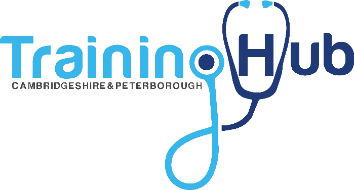 GPN Fellowship Education Morning Agenda Date: 	10th August 2021Venue:  	ZoomTime: 	9.20 am – 1 pm Hosts:	Kathryn Caley, Lead Nurse, Training Hub	Sally Harris, GPN & Asthma Specialist NurseItemSpeakerTimingsWelcome & RegistrationKathryn Caley9.20 amSmall Group Work: Clinical Scenario DiscussionSally Harris / Kathryn Caley9.30 amBreak10.20 amClinical Lecture: Asthma Sally Harris10.30 amBreak12.00 pmAppraisals & Professional Development Plans (PDPs)Kathryn Caley12.10 pmClose1 pm